Lineare Gleichungen II - Übungen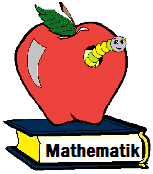 Löse die folgenden Gleichungen und schreibe die Lösungsmenge.1.    (x - 3)(x + 9) = 51 + x(x - 7)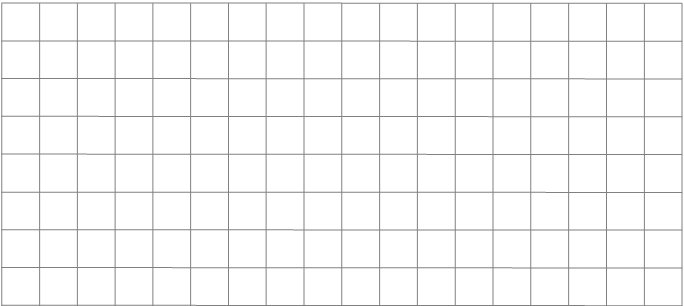 2.      6(x + 9)(x - 6) = x(6x + 2) – 2763.    8(x + 1)(x + 1) = 146 + x(8x - 7)4.     7(x + 5)(x + 1) = 315 + x(7x + 2)